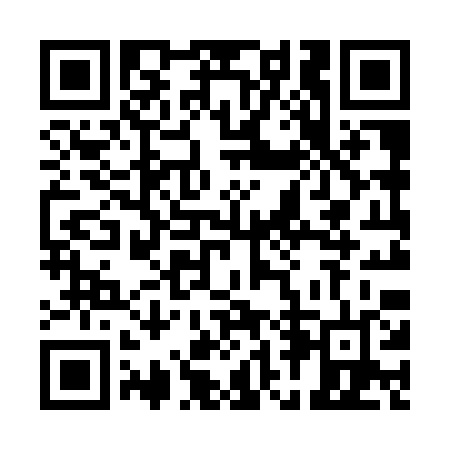 Prayer times for Straders Hill, Ontario, CanadaMon 1 Jul 2024 - Wed 31 Jul 2024High Latitude Method: Angle Based RulePrayer Calculation Method: Islamic Society of North AmericaAsar Calculation Method: HanafiPrayer times provided by https://www.salahtimes.comDateDayFajrSunriseDhuhrAsrMaghribIsha1Mon3:245:191:056:278:5110:462Tue3:255:191:056:278:5110:463Wed3:265:201:066:278:5110:454Thu3:275:211:066:278:5110:455Fri3:285:211:066:278:5010:446Sat3:295:221:066:278:5010:437Sun3:305:231:066:278:4910:428Mon3:315:241:066:268:4910:419Tue3:325:241:076:268:4810:4010Wed3:345:251:076:268:4810:3911Thu3:355:261:076:268:4710:3812Fri3:365:271:076:268:4710:3713Sat3:385:281:076:258:4610:3614Sun3:395:291:076:258:4510:3515Mon3:415:301:076:258:4510:3316Tue3:425:311:076:248:4410:3217Wed3:445:311:076:248:4310:3118Thu3:455:321:086:238:4210:2919Fri3:475:331:086:238:4110:2820Sat3:485:341:086:228:4010:2621Sun3:505:351:086:228:4010:2522Mon3:515:361:086:218:3910:2323Tue3:535:381:086:218:3810:2224Wed3:555:391:086:208:3710:2025Thu3:565:401:086:208:3510:1826Fri3:585:411:086:198:3410:1727Sat4:005:421:086:188:3310:1528Sun4:015:431:086:188:3210:1329Mon4:035:441:086:178:3110:1230Tue4:055:451:086:168:3010:1031Wed4:065:461:086:158:2810:08